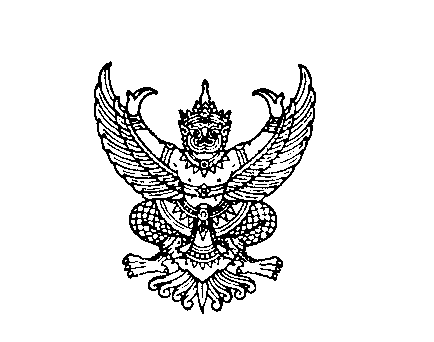 ที่ มท ๐๘๑๐.๘/ว 	กรมส่งเสริมการปกครองท้องถิ่น	ถนนนครราชสีมา เขตดุสิต กทม. ๑๐๓๐๐						         ตุลาคม 2565เรื่อง	 การเตรียมความพร้อมสำหรับการจัดทำงบประมาณรายจ่ายประจำปีงบประมาณ พ.ศ. 2567 
 งบเงินอุดหนุนที่จัดสรรให้แก่องค์กรปกครองส่วนท้องถิ่นเรียน	 ผู้ว่าราชการจังหวัด ทุกจังหวัดสิ่งที่ส่งมาด้วย	1.	รายการงบประมาณเงินอุดหนุนที่จัดสรรให้แก่องค์กรปกครองส่วนท้องถิ่น	จำนวน 1 ชุด		2.	ข้อสังเกตของคณะอนุกรรมาธิการท้องถิ่นฯ				จำนวน 1 ชุดด้วยพระราชบัญญัติวิธีการงบประมาณ พ.ศ. 2561 ได้บัญญัติให้องค์กรปกครองส่วนท้องถิ่น ได้แก่ องค์การบริหารส่วนจังหวัด เทศบาล องค์การบริหารส่วนตำบล กรุงเทพมหานคร เมืองพัทยา และองค์กรปกครองส่วนท้องถิ่นอื่นที่มีกฎหมายจัดตั้ง โดยให้องค์กรปกครองส่วนท้องถิ่นให้ยื่นคำขอตั้งงบประมาณรายจ่ายต่อรัฐมนตรีว่าการกระทรวงมหาดไทยเพื่อเสนอต่อผู้อำนวยการสำนักงบประมาณตามหลักเกณฑ์ วิธีการ 
และระยะเวลาที่ผู้อำนวยการสำนักงบประมาณกำหนด และสอดคล้องกับกฎหมายว่าด้วยการกำหนดแผน
และขั้นตอนการกระจายอำนาจให้แก่องค์กรปกครองส่วนท้องถิ่น	กรมส่งเสริมการปกครองท้องถิ่นพิจารณาแล้ว เพื่อให้การเตรียมความพร้อมสำหรับการจัดทำงบประมาณรายจ่ายประจำปีงบประมาณ พ.ศ. 2567 งบเงินอุดหนุนที่จัดสรรให้แก่องค์กรปกครองส่วนท้องถิ่น เป็นไปด้วยความเรียบร้อย สอดคล้องกับแนวทางที่สำนักงบประมาณและคณะกรรมการการกระจายอำนาจให้แก่องค์กรปกครองส่วนท้องถิ่นกำหนด ขอให้จังหวัดดำเนินการ ดังนี้1. แจ้งองค์กรปกครองส่วนท้องถิ่นเตรียมความพร้อมในการจัดทำคำขอตั้งงบประมาณรายจ่ายประจำปีงบประมาณ พ.ศ. 2567 ดังนี้	1.1 จัดเตรียมข้อมูลจำนวนกลุ่มเป้าหมายสำหรับใช้ในการจัดทำประมาณการคำของบประมาณเงินอุดหนุนทั่วไป เช่น ข้อมูลเด็กนักเรียน ผู้สูงอายุ ข้อมูลจำนวนสุนัขและแมว รวมถึงค่าใช้จ่ายบุคลากรที่ใช้จ่ายจากงบเงินอุดหนุน เป็นต้น และดำเนินการปรับปรุงข้อมูลในระบบสารสนเทศที่เกี่ยวข้อง
(ระบบสารสนเทศการจัดการฐานข้อมูลเบี้ยยังชีพขององค์กรปกครองส่วนท้องถิ่น ระบบสารสนเทศ
ทางการศึกษาท้องถิ่น ระบบศูนย์บริการข้อมูลบุคลากรท้องถิ่นแห่งชาติ ระบบฐานข้อมูลโรคพิษสุนัขบ้า
หนึ่งเดียว [Rabies One Data] เป็นต้น) ให้เป็นปัจจุบัน	1.2 จัดเตรียมแผนงานโครงการสำหรับจัดทำคำของบเงินอุดหนุนเฉพาะกิจ ตามแผนงาน
ที่องค์กรปกครองส่วนท้องถิ่นจะดำเนินการในปีงบประมาณ พ.ศ. 2567 พร้อมรายละเอียดประกอบ 
เช่น แบบรูปรายการ ประมาณการราคางานก่อสร้าง เอกสารแสดงสิทธิ์ในที่ดิน เอกสารบันทึกการส่งมอบ
การถ่ายโอนภารกิจ สำเนาแผนพัฒนาท้องถิ่น เป็นต้น2. แจ้งให้องค์กรปกครองส่วนท้องถิ่นจัดทำงบประมาณรายจ่ายเป็นไปตามรายการงบประมาณ
ที่คณะกรรมการการกระจายอำนาจให้แก่องค์กรปกครองส่วนท้องถิ่นกำหนด หรือเป็นรายการที่กรมส่งเสริมการปกครองท้องถิ่นอยู่ระหว่างเสนอคณะกรรมการการกระจายอำนาจให้แก่องค์กรปกครองส่วนท้องถิ่นพิจารณากำหนดเป็นงบเงินอุดหนุนรายการใหม่/3. แจ้งให้องค์กร...3. แจ้งให้องค์กรปกครองส่วนท้องถิ่นนำข้อสังเกตของคณะอนุกรรมาธิการท้องถิ่น เทศบาลนคร เทศบาลเมือง และเงินอุดหนุนที่จัดสรรให้แก่องค์กรปกครองส่วนท้องถิ่น (เทศบาลตำบลและองค์การบริหารส่วนตำบล) ของกรมส่งเสริมการปกครองท้องถิ่น ในคณะกรรมาธิการวิสามัญพิจารณาร่างพระราชบัญญัติงบประมาณรายจ่ายประจำปีงบประมาณ พ.ศ. 2566 สภาผู้แทนราษฎร เป็นแนวทางในการจัดทำคำของบประมาณรายจ่ายประจำปีงบประมาณ พ.ศ. 2567 สำหรับงบเงินอุดหนุนเฉพาะกิจให้พิจารณาดำเนินการตามแบบบัญชีราคามาตรฐานสิ่งก่อสร้าง แบบบัญชีราคามาตรฐานครุภัณฑ์ แบบบัญชีนวัตกรรมไทย 
หรือแบบมาตรฐานของหน่วยงานกลางที่เกี่ยวข้อง เพื่อให้เกิดประโยชน์สูงสุดต่อประชาชนและเป็นไปตามมาตรฐานของทางราชการ 	รายละเอียดปรากฏตามสิ่งที่ส่งมาด้วย	จึงเรียนมาเพื่อโปรดพิจารณาขอแสดงความนับถือ(นายขจร ศรีชวโนทัย)อธิบดีกรมส่งเสริมการปกครองท้องถิ่นกองพัฒนาและส่งเสริมการบริหารงานท้องถิ่นกลุ่มงานส่งเสริมการกระจายอำนาจและการจัดทำงบประมาณเงินอุดหนุนโทร. ๐ ๒๒๔๑ ๙๐๐๐ ต่อ ๒๓๓๒  โทรสาร ๐ ๒๒๔๑ ๖๙๕๖ไปรษณีย์อิเล็กทรอนิกส์ saraban@dla.go.th